GRAM 24						Le sujet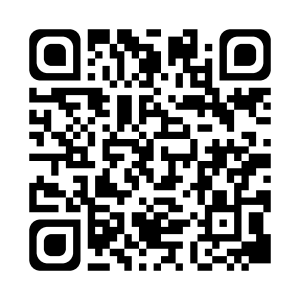 Le plus souvent, une phrase est constituée au moins d’un sujet et d’un verbe conjugué, accompagnés de compléments.Ex : Le loup cherche de la nourriture.	 S	   VUne technique permet de retrouver le sujet dans la phrase.Poser la question « Qui est-ce qui ? C’est… qui… » : le sujet se trouve entre « C’est » et « qui ».Mon voisin et ma voisine sont venus nous rendre visite. C’est mon voisin et ma voisine qui sont venus nous rendre visite.La nature grammaticale du sujet.Le sujet peut avoir différentes natures grammaticales.	- Nom propre.			Julie chantait.	- Groupe nominal.			La fille chantait.	- Pronom personnel.		Elle chantait.	- Pronom relatif.			Ce garçon, qui a une voix magnifique, chantait.	- Pronom interrogatif.		Qui chante ?	- Verbe à l’infinitif.			Crier n’est pas chanter.Je sais ma leçon si…GRAM 24 Je sais identifier le sujet d’un verbe conjugué.GRAM 24 Je sais retrouver la nature grammaticale du sujet.